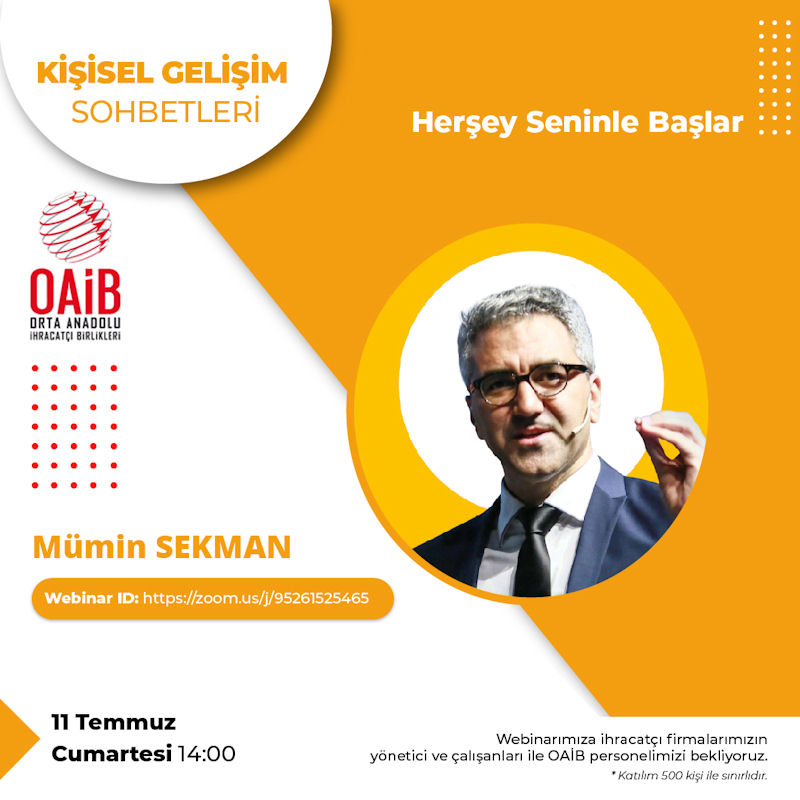 W E B I N A R  L I N Khttps://zoom.us/j/95261525465W E B I N A R  I D952 6152 5465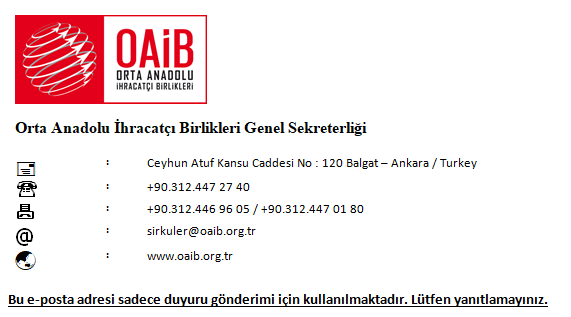 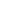 Bu E-posta Orta Anadolu Ihracatçi Birlikleri ( GENEL ) tarafından gönderilmiştir.
Ceyhun Atif Kansu Cad. No:120 06520 Balgat ÇANKAYA/ANKARA (0312) 447 27 40 sirkuler@oaib.org.tr.